INDICADOR DE CONFIANZA DEL CONSUMIDORJUNIO DE 2022En junio de 2022 y con datos ajustados por estacionalidad, el Indicador de Confianza del Consumidor (ICC), elaborado de manera conjunta por el INEGI y el Banco de México, mostró una disminución mensual de 0.4 puntos.Indicador de confianza del consumidor Nota: La información de abril a julio de 2020 corresponde a los resultados obtenidos a partir de la Encuesta Telefónica sobre Confianza del Consumidor (ETCO).Fuente: INEGI y Banco de México.A su interior, se observaron reducciones mensuales desestacionalizadas en los componentes que evalúan la situación económica presente y esperada de los miembros del hogar y en los que captan la situación económica actual y futura del país. El rubro que mide la posibilidad de los miembros del hogar en el momento actual para realizar compras de bienes durables, avanzó.Con cifras desestacionalizadas, en el sexto mes de 2022, el ICC retrocedió 1.1 puntos en su comparación anual.Indicador de confianza del consumidor y sus componentes cifras desestacionalizadas Nota: La serie desestacionalizada del ICC se calcula de manera independiente a la de sus componentes.Fuente: INEGI y Banco de México.Nota al usuarioLas cifras desestacionalizadas y de tendencia-ciclo pueden estar sujetas a revisiones por el impacto de la emergencia sanitaria de la COVID-19. La estrategia que siguió el INEGI fue revisar cada serie de tiempo y analizar la necesidad de incluir algún tratamiento especial, como el de Outliers, en los modelos de ajuste estacional para los meses de la contingencia. Lo anterior para que los grandes cambios en las cifras originales no influyeran de manera desproporcionada en los factores estacionales utilizados.Para consultas de medios y periodistas, contactar a: comunicacionsocial@inegi.org.mxo llamar al teléfono (55) 52-78-10-00, exts. 1134, 1260 y 1241.Dirección de Atención a Medios / Dirección General Adjunta de Comunicación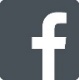 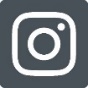 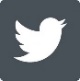 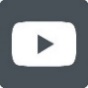 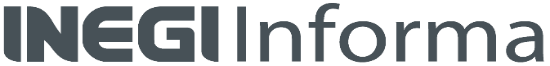 ANEXONota técnicaIndicador de Confianza del ConsumidorCon base en los resultados de la Encuesta Nacional sobre Confianza del Consumidor (ENCO), que recaban de manera conjunta el Instituto Nacional de Estadística y Geografía (INEGI) y el Banco de México en 32 ciudades del país 
—que comprenden a la totalidad de las entidades federativas—, se calcula el Indicador de Confianza del Consumidor (ICC). Este resulta de promediar cinco indicadores parciales que recogen las percepciones sobre la situación económica actual del hogar de las y los entrevistados respecto a la de hace un año, la situación económica esperada del hogar dentro de doce meses, la situación económica presente del país respecto a la de hace un año, la situación económica esperada del país dentro de doce meses y qué tan propicio es el momento actual para la adquisición de bienes de consumo duradero.Comportamiento del Indicador de Confianza del Consumidor y de sus componentesEn junio de 2022 y con cifras ajustadas por estacionalidad, el ICC se ubicó en 
43.6 puntos y registró un descenso mensual de 0.4 puntos.Gráfica 1Indicador de confianza del consumidor Nota: La información de abril a julio de 2020 corresponde a los resultados obtenidos a partir de la Encuesta Telefónica sobre Confianza del Consumidor (ETCO).Fuente: INEGI y Banco de México.En junio de 2022 y en términos desestacionalizados, el componente que corresponde a la opinión sobre la situación económica de los integrantes del hogar en el momento actual frente a la que tenían hace doce meses presentó una disminución mensual de 0.7 puntos. El rubro que evalúa la expectativa sobre la situación económica de los miembros del hogar dentro de doce meses respecto a la que registran en el momento actual se redujo 0.8 puntos. La variable que mide la percepción de las y los consumidores acerca de la situación económica del país hoy en día comparada con la que prevaleció hace doce meses retrocedió 0.5 puntos. El indicador que capta las expectativas sobre la condición económica del país esperada dentro de un año respecto a la situación actual se contrajo 2 puntos. Finalmente, el componente relativo a la opinión sobre las posibilidades en el momento actual por parte de los integrantes del hogar, comparadas con las de hace un año, para efectuar compras de bienes durables, tales como muebles, televisor, lavadora y otros aparatos electrodomésticos avanzó 0.1 puntos.Gráfica 2Componentes del indicador de confianza del consumidor Nota: La información de abril a julio de 2020 corresponde a los resultados obtenidos a partir de la Encuesta Telefónica sobre Confianza del Consumidor (ETCO).Fuente: INEGI y Banco de México. En términos desestacionalizados, en junio de 2022, el ICC presentó una caída anual de 1.1 puntos.Cuadro1Indicador de confianza del consumidor y sus componentes cifras desestacionalizadas Nota: La serie desestacionalizada del ICC se calcula de manera independiente a la de sus componentes.Fuente: INEGI y Banco de México.Comportamiento de los indicadores complementarios de la Encuesta Nacional sobre Confianza del ConsumidorA continuación se presentan las diez series complementarias sobre la confianza del consumidor que recaba la ENCO.Gráfica 3Indicadores complementarios de la Encuesta Nacional sobre Confianza del ConsumidorNota: La información de abril a julio de 2020 corresponde a los resultados obtenidos a partir de la Encuesta Telefónica sobre Confianza del Consumidor (ETCO).Fuente: INEGI y Banco de México.Cuadro 2Indicadores complementarios de la Encuesta Nacional sobre Confianza del Consumidor cifras desestacionalizadas 1/		Con la información disponible a la fecha, esta variable no presenta un patrón estacional, por lo que se utiliza la serie original para su comparación mensual.2/	Un incremento en el indicador sobre la percepción de los consumidores respecto al comportamiento de los precios en los próximos meses significa que los hogares consideran que los precios disminuirán o aumentarán menos en los próximos 12 meses.Fuente: INEGI y Banco de México. Nota al usuarioLas cifras desestacionalizadas y de tendencia-ciclo pueden estar sujetas a revisiones por el impacto de la emergencia sanitaria de la COVID-19. La estrategia que siguió el INEGI fue revisar cada serie de tiempo y analizar la necesidad de incluir algún tratamiento especial, como el de Outliers, en los modelos de ajuste estacional para los meses de la contingencia. Lo anterior para que los grandes cambios en las cifras originales no influyeran de manera desproporcionada en los factores estacionales utilizados.Nota metodológicaLa ENCO se lleva a cabo durante los primeros veinte días de cada mes. Tiene como base una muestra de 2 336 viviendas urbanas a nivel nacional en las que se entrevista personalmente a la o el informante, quien debe tener al menos 18 años de edad. La ENCO se recaba en 32 ciudades que comprenden a la totalidad de las entidades federativas del país. El nivel de confianza de sus resultados es de 90 % con un error máximo esperado de 15 por ciento. La información captada permite estimar el Indicador de Confianza del Consumidor, que se construye con base en la opinión que la o el entrevistado tiene del presente (comparado con algún punto de referencia en el pasado) y en la opinión de la situación futura (comparada con la presente).Así, el ICC resulta de promediar los indicadores de los cinco componentes. A su vez, cada componente se calcula como el promedio ponderado de respuestas expandidas de las preguntas referentes a las perspectivas sobre: La situación económica en el momento actual de los miembros del hogar comparada con la de un año antes.La situación económica esperada de los miembros del hogar dentro de 12 meses, respecto a la actual.La situación económica del país hoy en día, comparada con la de hace 12 meses.La situación económica del país esperada dentro de 12 meses, respecto a la actual situación.Las posibilidades en el momento actual de los integrantes del hogar comparadas con las de hace un año para realizar compras de bienes durables, tales como muebles, televisor, lavadora y otros aparatos electrodomésticos.En las cuatro primeras preguntas, las personas entrevistadas tienen cinco opciones de respuesta: mucho mejor, mejor, igual, peor y mucho peor. En la quinta pregunta, las opciones son: mayores, iguales y menores. Los ponderadores utilizados para las opciones de respuesta son los siguientes: Este documento presenta las diferencias en puntos de las series desestacionalizadas. La mayoría de las series económicas se ven afectadas por factores estacionales: efectos periódicos que se repiten cada año y cuyas causas son ajenas a la naturaleza económica de las series. Estas pueden ser: las festividades, meses más largos que otros, las vacaciones escolares, el clima y otras fluctuaciones, como la elevada producción de juguetes en los meses previos a la Navidad. La desestacionalización o ajuste estacional de series económicas consiste en remover estas influencias intra-anuales: su presencia dificulta diagnosticar y describir el comportamiento de una serie económica, pues no permite comparar adecuadamente un determinado mes con el inmediato anterior.Analizar la serie desestacionalizada ayuda a realizar un mejor diagnóstico y pronóstico de su evolución ya que, en el corto plazo, identifica la posible dirección de los movimientos que pudiera tener la variable en cuestión. Las series originales se ajustan estacionalmente mediante el paquete estadístico X-13ARIMA-SEATS. Para conocer la metodología, consúltese la siguiente liga:https://www.inegi.org.mx/app/biblioteca/ficha.html?upc=702825099060Las especificaciones de los modelos utilizados para realizar el ajuste estacional están disponibles en el Banco de Información Económica. Selecciónese el icono de información   correspondiente a las «series desestacionalizadas y de 
tendencia-ciclo» del Indicador de Confianza del Consumidor.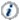 Mediante la ENCO, el INEGI y el Banco de México generan la información contenida en este documento y la dan a conocer con base en el Calendario de Difusión de Información Estadística y Geográfica y de Interés Nacional. Las cifras pueden consultarse en la página del INEGI, en la siguiente sección:https://www.inegi.org.mx/sistemas/bie/ IndicadorJunio de 2022Diferencia en puntos respecto al: Diferencia en puntos respecto al: IndicadorJunio de 2022Mes previoMismo mes de 2021Indicador de Confianza del Consumidor43.6-0.4-1.1Situación económica en el momento actual de los miembros del hogar comparada con la que tenían hace 12 meses.48.3-0.71.6Situación económica esperada de los miembros del hogar dentro de 12 meses, respecto a la actual.56.5-0.8-3.0Situación económica del país hoy en día, comparada con la de hace 12 meses.39.0-0.50.3Situación económica del país esperada dentro de 12 meses, respecto a la actual.47.1-2.0-6.1Posibilidades en el momento actual de los integrantes del hogar, comparadas con las de hace un año, para realizar compras de muebles, televisor, lavadora, otros aparatos electrodomésticos, etc.25.70.11.5Situación económica en el momento actual de los miembros del hogar comparada con la de un año antesSituación económica esperada de los miembros
 del hogar dentro de 12 meses, respecto a la actualSituación económica del país hoy en día, 
comparada con la de hace 12 mesesSituación económica del país esperada 
dentro de 12 meses, respecto a la actual situaciónPosibilidades en el momento actual de los integrantes del hogarcomparadas con las de hace un año para realizar compras de bienes durables, tales como muebles, televisor, lavadora y otros aparatos electrodomésticosPosibilidades en el momento actual de los integrantes del hogarcomparadas con las de hace un año para realizar compras de bienes durables, tales como muebles, televisor, lavadora y otros aparatos electrodomésticosIndicadorJunio de 2022Diferencia en puntos respecto al: Diferencia en puntos respecto al: IndicadorJunio de 2022Mes previoMismo mes de 2021Indicador de Confianza del Consumidor43.6-0.4-1.1Situación económica en el momento actual de los miembros del hogar comparada con la que tenían hace 12 meses.48.3-0.71.6Situación económica esperada de los miembros del hogar dentro de 12 meses, respecto a la actual.56.5-0.8-3.0Situación económica del país hoy en día, comparada con la de hace 12 meses.39.0-0.50.3Situación económica del país esperada dentro de 12 meses, respecto a la actual.47.1-2.0-6.1Posibilidades en el momento actual de los integrantes del hogar, comparadas con las de hace un año, para realizar compras de muebles, televisor, lavadora, otros aparatos electrodomésticos, etc.25.70.11.5Situación económica personal en este momento 
comparada con la de hace 12 mesesSituación económica personal esperada dentro de 12 meses comparada con la actualPosibilidades actuales de comprar ropa, zapatos, alimentos, etc. Comparadas con las de hace un añoPosibilidades económicas para salir de vacaciones de los miembros del hogar durante los próximos 12 mesesNota:  Con la información disponible a la fecha, esta variable no presenta un patrón estacional, por lo que se utiliza la serie original para su comparación mensual.Posibilidades actuales de ahorrar alguna parte de sus ingresosCondiciones económicas para ahorrar dentro de 12 meses comparadas con las actualesNota: Con la información disponible a la fecha, esta variable no presenta un patrón estacional, por lo que se utiliza la serie original para su comparación mensual.Nota:  Con la información disponible a la fecha, esta variable no presenta un patrón estacional, por lo que se utiliza la serie original para su comparación mensual.Comparando con el año anterior ¿cómo cree que se comporten los precios en el país en los siguientes 12 meses?Situación del empleo en el país en los próximos 12 mesesNota:  Con la información disponible a la fecha, esta variable no presenta un patrón de estacionalidad definido, por lo que se utiliza la serie original para su comparación mensual. Nótese que un incremento en el indicador sobre la percepción de los consumidores respecto al comportamiento de los precios en los próximos meses, significa que los hogares consideran que los precios disminuirán o aumentarán menos en los próximos 12 meses. Planeación de algún miembro del hogar para comprar un automóvil nuevo o usado en los próximos 2 añosConsidera algún miembro del hogar comprar, construir o remodelar una casa en los próximos 2 añosNota:  Con la información disponible a la fecha, esta variable no presenta un patrón  estacional, por lo que se utiliza la serie original para su comparación mensual.IndicadorJunio de 2022Diferencia en puntos respecto al:Diferencia en puntos respecto al:IndicadorJunio de 2022Mes previoMismo mes de 2021Situación económica personal en este momento comparada con la de hace 12 meses.47.20.22.5Situación económica personal esperada dentro de 12 meses comparada con la actual.55.0-0.4-3.6Posibilidades actuales de comprar ropa, zapatos, alimentos, etc. comparadas con las de hace un año.35.7-0.62.7Posibilidades económicas para salir de vacaciones de los miembros del hogar durante los próximos 12 meses.1/31.1-0.1-0.1Posibilidades actuales de ahorrar alguna parte de sus ingresos.1/34.62.3-1.7Condiciones económicas para ahorrar dentro de 12 meses comparadas con las actuales.1/50.2-0.7-2.0Comparando con el año anterior ¿cómo cree que se comporten los precios en el país en los siguientes 12 meses?1/ 2/14.7-1.1-4.2Situación del empleo en el país en los próximos 12 meses.48.9-0.5-2.7Planeación de algún miembro del hogar para comprar un automóvil nuevo o usado en los próximos 2 años.12.01.1-0.2¿Considera algún miembro del hogar comprar, construir o remodelar una casa en los próximos 2 años?1/17.01.00.0Opción de respuestaPonderadorPonderadorOpción de respuestaPrimeras cuatro preguntasÚltima pregunta    Mucho mejor o mayores1.00   Mejor (mayores)0.75 1.00   Igual (iguales)0.500.50   Peor (menores)0.25 0.00   Mucho peor o menores0.00